Источник публикацииОфициальный интернет-портал правовой информации http://www.pravo.gov.ru, 22.09.2020Примечание к документуНачало действия документа - 01.01.2021.Название документаПриказ Минсельхоза России от 28.07.2020 N 424"Об утверждении порядка немедленного извещения, в том числе в электронной форме, Федеральной службы по ветеринарному и фитосанитарному надзору об обнаружении признаков заражения и (или) засорения подкарантинной продукции, подкарантинных объектов карантинными объектами"(Зарегистрировано в Минюсте России 22.09.2020 N 59969)Зарегистрировано в Минюсте России 22 сентября 2020 г. N 59969МИНИСТЕРСТВО СЕЛЬСКОГО ХОЗЯЙСТВА РОССИЙСКОЙ ФЕДЕРАЦИИПРИКАЗот 28 июля 2020 г. N 424ОБ УТВЕРЖДЕНИИ ПОРЯДКАНЕМЕДЛЕННОГО ИЗВЕЩЕНИЯ, В ТОМ ЧИСЛЕ В ЭЛЕКТРОННОЙ ФОРМЕ,ФЕДЕРАЛЬНОЙ СЛУЖБЫ ПО ВЕТЕРИНАРНОМУ И ФИТОСАНИТАРНОМУНАДЗОРУ ОБ ОБНАРУЖЕНИИ ПРИЗНАКОВ ЗАРАЖЕНИЯИ (ИЛИ) ЗАСОРЕНИЯ ПОДКАРАНТИННОЙ ПРОДУКЦИИ,ПОДКАРАНТИННЫХ ОБЪЕКТОВ КАРАНТИННЫМИ ОБЪЕКТАМИВ целях реализации пункта 8 части 1 статьи 32 Федерального закона от 21 июля 2014 г. N 206-ФЗ "О карантине растений" (Собрание законодательства Российской Федерации, 2014, N 30, ст. 4207), в соответствии с подпунктом 5.2.25(87) пункта 5 Положения о Министерстве сельского хозяйства Российской Федерации, утвержденного постановлением Правительства Российской Федерации от 12 июня 2008 г. N 450 (Собрание законодательства Российской Федерации, 2008, N 25, ст. 2983; 2015, N 11, ст. 1611), приказываю:1. Утвердить прилагаемый порядок немедленного извещения, в том числе в электронной форме, Федеральной службы по ветеринарному и фитосанитарному надзору об обнаружении признаков заражения и (или) засорения подкарантинной продукции, подкарантинных объектов карантинными объектами.2. Настоящий приказ вступает в силу с 1 января 2021 г.МинистрД.Н.ПАТРУШЕВУтвержденприказом Минсельхоза Россииот 28 июля 2020 г. N 424ПОРЯДОКНЕМЕДЛЕННОГО ИЗВЕЩЕНИЯ, В ТОМ ЧИСЛЕ В ЭЛЕКТРОННОЙ ФОРМЕ,ФЕДЕРАЛЬНОЙ СЛУЖБЫ ПО ВЕТЕРИНАРНОМУ И ФИТОСАНИТАРНОМУНАДЗОРУ ОБ ОБНАРУЖЕНИИ ПРИЗНАКОВ ЗАРАЖЕНИЯИ (ИЛИ) ЗАСОРЕНИЯ ПОДКАРАНТИИНОЙ ПРОДУКЦИИ,ПОДКАРАНТИННЫХ ОБЪЕКТОВ КАРАНТИННЫМИ ОБЪЕКТАМИ1. Настоящий порядок устанавливает правила для физических лиц, в том числе индивидуальных предпринимателей (включая иностранных граждан и лиц без гражданства, должностных лиц), российских юридических лиц, иностранных организаций, которые имеют в собственности, во владении, в пользовании, в аренде подкарантинные объекты или осуществляют производство (в том числе переработку), ввоз в Российскую Федерацию, вывоз из Российской Федерации, хранение, перевозку и реализацию подкарантинной продукции <1> (далее - заявитель), немедленного извещения, в том числе в электронной форме, федерального органа исполнительной власти, осуществляющего функции по контролю и надзору в области карантина растений, об обнаружении признаков заражения и (или) засорения подкарантинной продукции, подкарантинных объектов карантинными объектами (далее - признаки заражения и (или) засорения).--------------------------------<1> Пункт 2 статьи 1 и пункт 1 статьи 32 Федерального закона от 21.07.2014 N 206-ФЗ "О карантине растений".2. В случае обнаружения признаков заражения и (или) засорения заявитель либо его уполномоченный представитель обязаны немедленно, но не позднее одного календарного дня со дня выявления таких признаков заражения и (или) засорения направить в территориальный орган Федеральной службы по ветеринарному и фитосанитарному надзору (далее - управление Россельхознадзора) согласно пункту 3 настоящего порядка извещение об обнаружении признаков заражения и (или) засорения (далее - извещение) (рекомендуемый образец извещения приведен в приложении к настоящему порядку).Признаки заражения и (или) засорения определяются заявителем или его уполномоченным представителем самостоятельно.3. Заявитель или его уполномоченный представитель направляют извещение в управление Россельхознадзора, которое осуществляет функции по контролю и надзору в области карантина растений по месту нахождения подкарантинной продукции, подкарантинного объекта.4. Извещение направляется заявителем или его уполномоченным представителем в управление Россельхознадзора одним из следующих способов:по почте заказным письмом с уведомлением о вручении;посредством факсимильной связи;на адрес электронной почты, размещенный на официальном сайте управления Россельхознадзора в информационно-телекоммуникационной сети "Интернет".Извещение может быть подано заявителем или его уполномоченным представителем лично в управление Россельхознадзора.Приложениек порядку немедленного извещения,в том числе в электронной форме,Федеральной службы по ветеринарномуи фитосанитарному надзоруоб обнаружении признаков зараженияи (или) засорения подкарантиннойпродукции, подкарантинных объектовкарантинными объектамиРекомендуемый образец                                 ИЗВЕЩЕНИЕот "__" ____________ 20__ г.В _________________________________________________________________________        (наименование  территориального управления Россельхознадзора,                    в которое представляется извещение)от ________________________________________________________________________              (наименование  юридического  лица;  фамилия, имя,                отчество (последнее - при наличии) гражданина)                                          заражения   и   (или)   засоренияИзвещаю   об   обнаружении    признаков   ---------------------------------                                                (ненужное зачеркнуть)подкарантинной продукции, подкарантинного объекта:--------------------------------------------------             (ненужное зачеркнуть)___________________________________________________________________________      (описание  подкарантинной продукции; подкарантинного объекта:    вид, наименование (номер автотранспортного средства, номер и дата   выдачи фитосанитарного или карантинного сертификата, государственный       кадастровый номер земельного участка, на котором расположен                карантинный объект, адрес - при наличии)1. Место нахождения подкарантинной продукции или подкарантинного объекта:___________________________________________________________________________2.  Количество  или объем подкарантинной продукции, площадь подкарантинногообъекта:___________________________________________________________________________3.   Признаки   заражения   и  (или)  засорения  подкарантинной  продукции,подкарантинного объекта карантинными объектами:___________________________________________________________________________Способ  получения  информации  о  регистрации  извещения  в территориальномуправлении Россельхознадзора:___________________________________________________________________________  (почтовый адрес, адрес электронной почты (при наличии), номер телефона)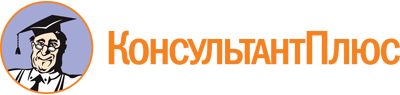 Приказ Минсельхоза России от 28.07.2020 N 424
"Об утверждении порядка немедленного извещения, в том числе в электронной форме, Федеральной службы по ветеринарному и фитосанитарному надзору об обнаружении признаков заражения и (или) засорения подкарантинной продукции, подкарантинных объектов карантинными объектами"
(Зарегистрировано в Минюсте России 22.09.2020 N 59969)Документ предоставлен КонсультантПлюс

www.consultant.ru

Дата сохранения: 12.01.2021
 Подпись(Ф.И.О.)